ЛИНГВОДИДАКТИЧЕСКАЯ ИГРА«Слова»Цель: развитие метаязыкового чутья, расширение и систематизация  словарного запаса детей за счет производных словКак-то много лет назад
Посадили странный сад.
Не был сад фруктовым,
Был он только словом.
Это слово, слово-корень,
Разрастаться стало вскоре
И плоды нам принесло –
Стало много новых слов.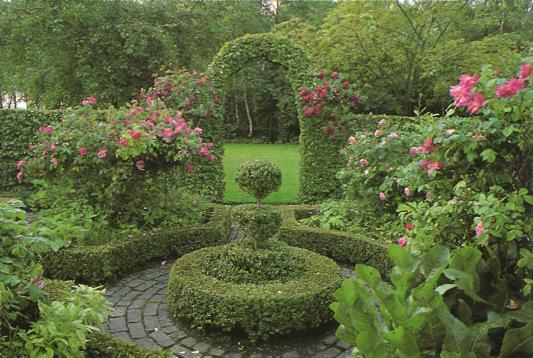 ВОТ ИЗ САДА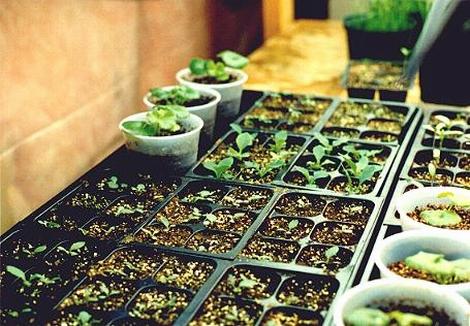 ВАМ  - РАССАДА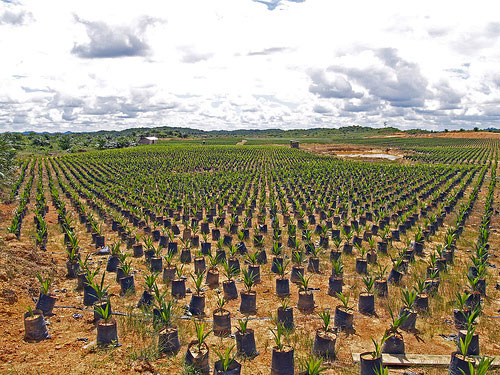 ВОТ ЕЩЕ  - ПОСАДКИ РЯДОМ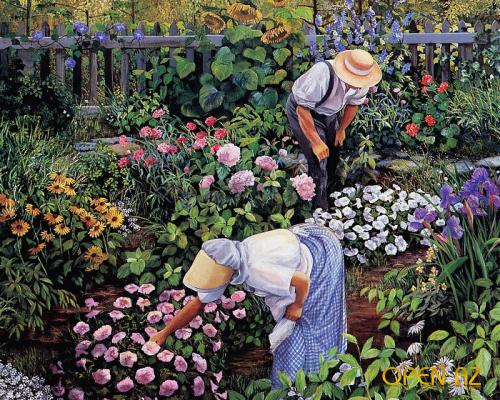 А ВОТ – САДОВОД,  С НИМ – САДОВНИК.ОЧЕНЬ ИНТЕРЕСНО ГУЛЯТЬ В САДУ СЛОВЕСНОМ.ПОСЛУШАЙ ВНИМАТЕЛЬНО:САД, РАССАДА, ПОСАДКИ, САДОВОД, САДОВНИК КАКОЕ СЛОВО СЛЫШНО В КАЖДОМ ИЗ ЭТИХ СЛОВ?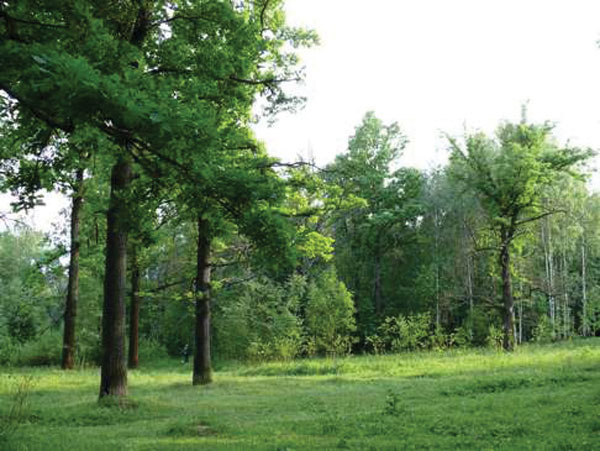 Здравствуй, лес!
Милый  лес,
Полный сказок и чудес!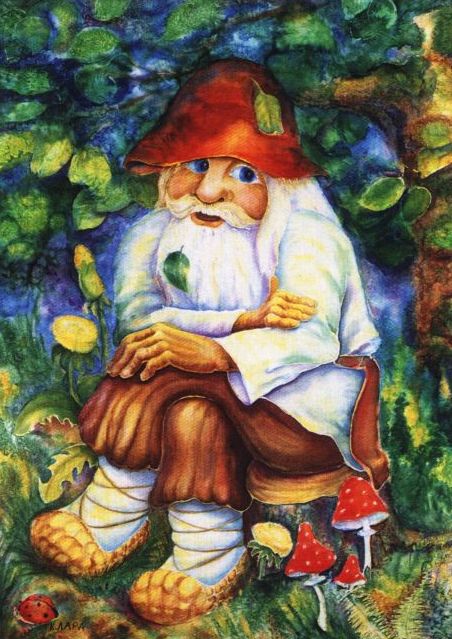 На зелёненькой опушке
В незатейливой избушке
Жил  предобрый старичок,
Старичок-лесовичок.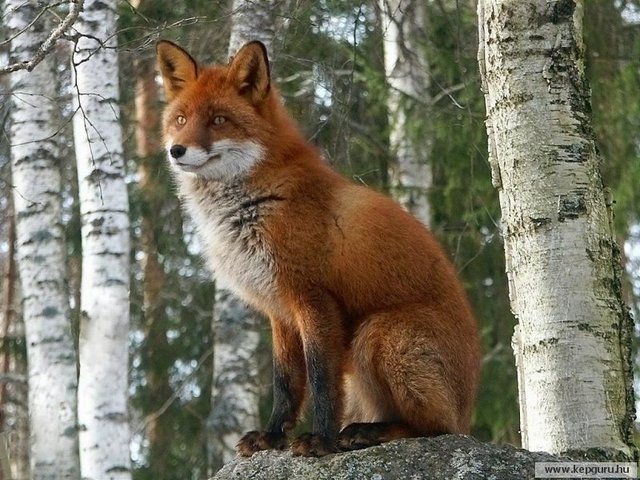 Под кустом , под кустом
кто-то с рыженьким хвостом.
Это рыжая лисичка - 
Под кусточком  - лисий дом!ЛЕС                                                   ЛЕСОВИК    ЛИСАКАКОЕ СЛОВО  ЛИШНЕЕ ? ПОЧЕМУ?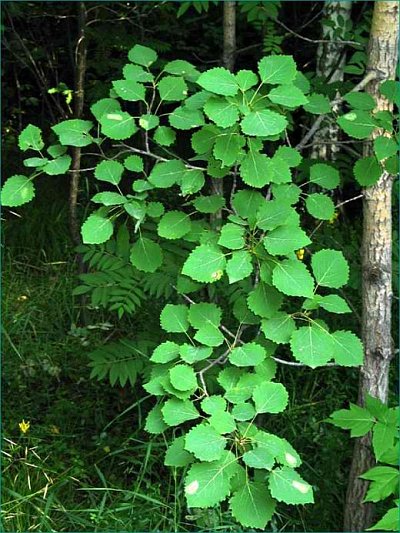 В ЛЕСУРАСТЕТОСИНКА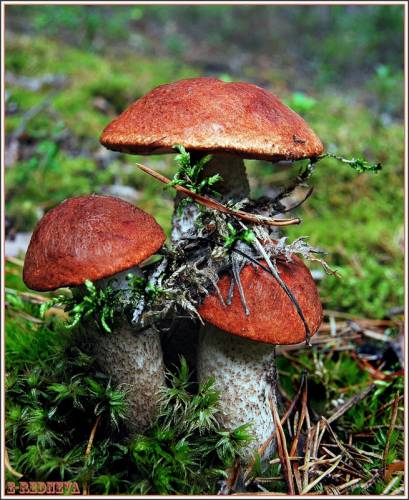 ПОД  НЕЮ –ПОДОСИНОВИКИ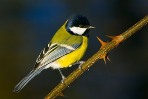 И ПРИЛЕТЕЛА ПТИЧКА,ВЕСЕЛАЯ СИНИЧКАОСИНКА                         ПОДОСИНОВИКСИНИЦАКАКОЕ СЛОВО  ЛИШНЕЕ ? ПОЧЕМУ?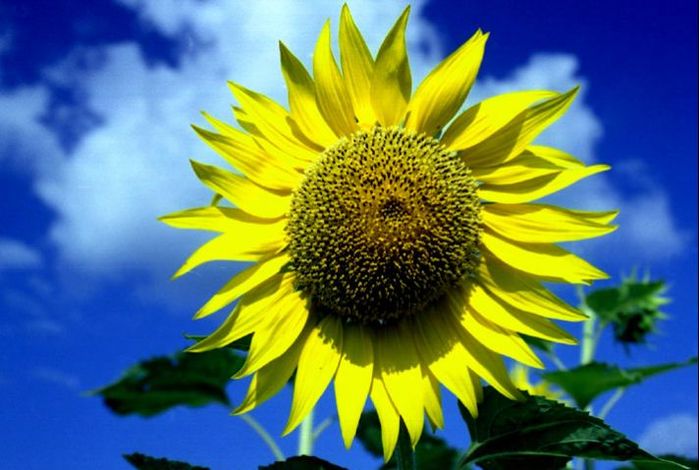 Черноглазые подсолнухи
С золотистыми ресницами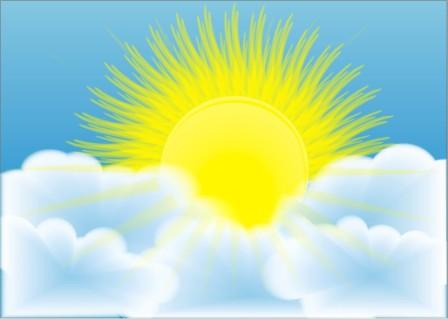 Целый день глядят на солнышко,
Весело болтая с птицами.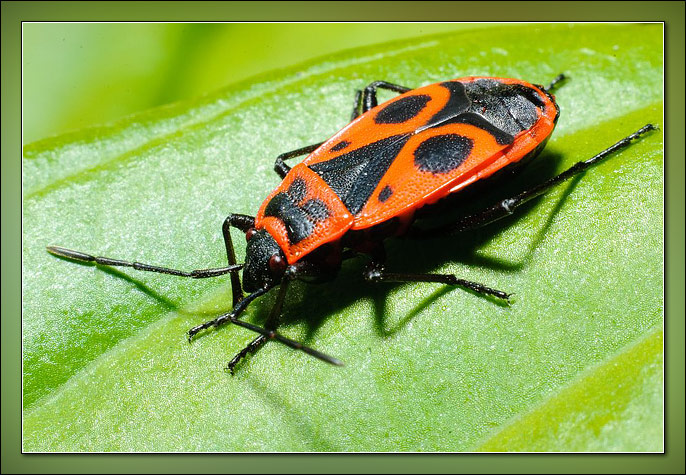 И жук – солдатик  так сердит,С утра на листике сидит.ПОДСОЛНУХ                             СОЛНЫШКОСОЛДАТИККАКОЕ СЛОВО  ЛИШНЕЕ ? ПОЧЕМУ?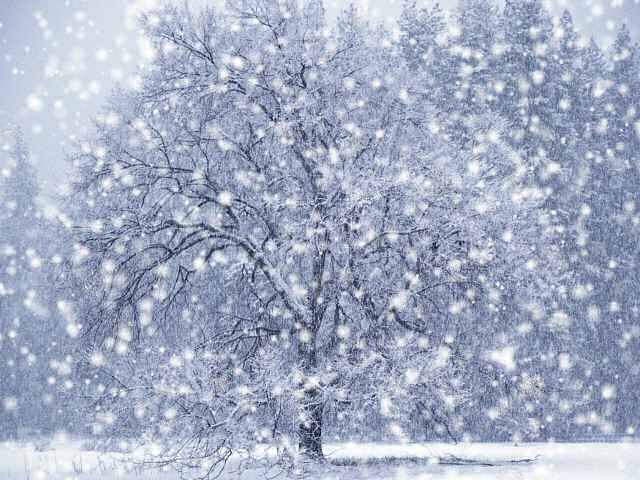 А снег  порхает, кружится,
Белым  бела  вся улица!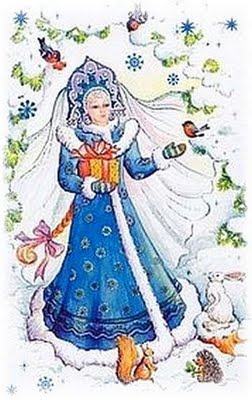 Где Снегурочкаживет? 
Там, где холод,снег и лед.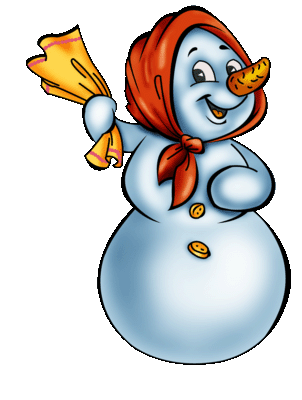 Жил да был Снеговичок:
Рот - травинка, нос - сучок 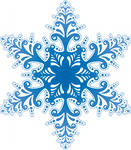 Я весёлая снежинка,
Я летаю, как пушинка!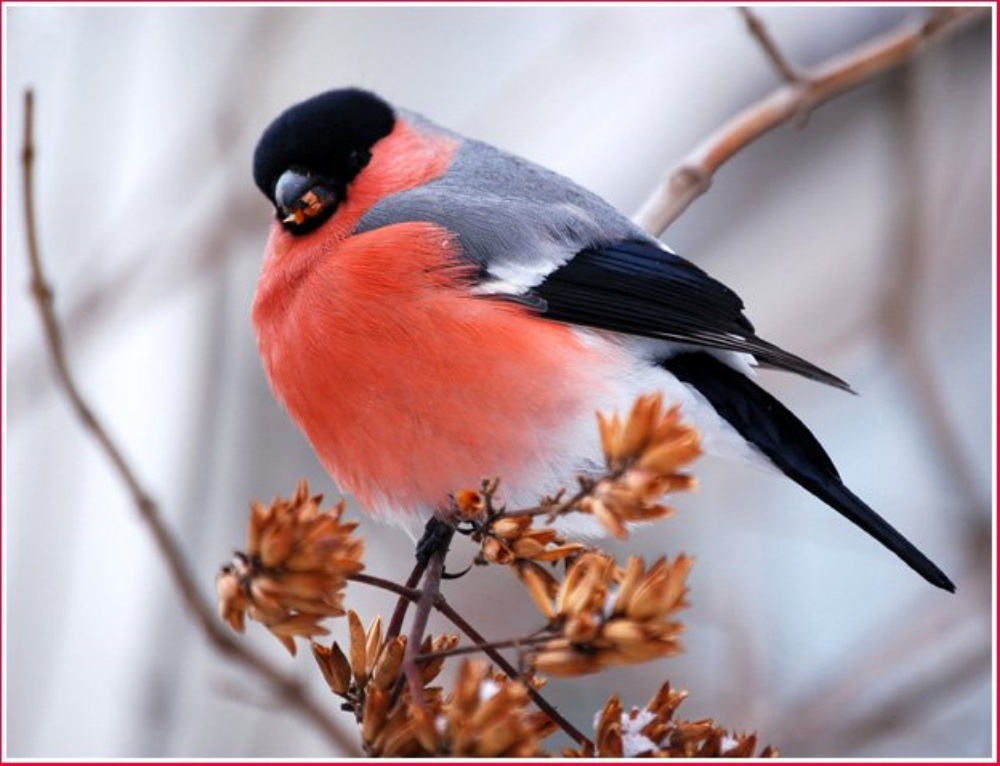 Летом, честно говоря,
Трудно встретить снегиря.
А зимою - благодать! - 
За версту его видать! 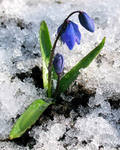 Прорастает сквозь снежок,
К солнечным лучам, цветок,
Маленький и нежный,
Голубой подснежник.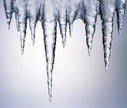 Весна пришла. Бегут ручьи.
Журчат, смеются весело.
И острые носы свои 
Сосульки с крыши свесили.СНЕГ                         СНЕЖИНКАСНЕГУРОЧКА              СНЕГОВИКСНЕГИРЬ                    ПОДСНЕЖНИКСОСУЛЬКА        КАКОЕ СЛОВО  ЛИШНЕЕ ? ПОЧЕМУ?